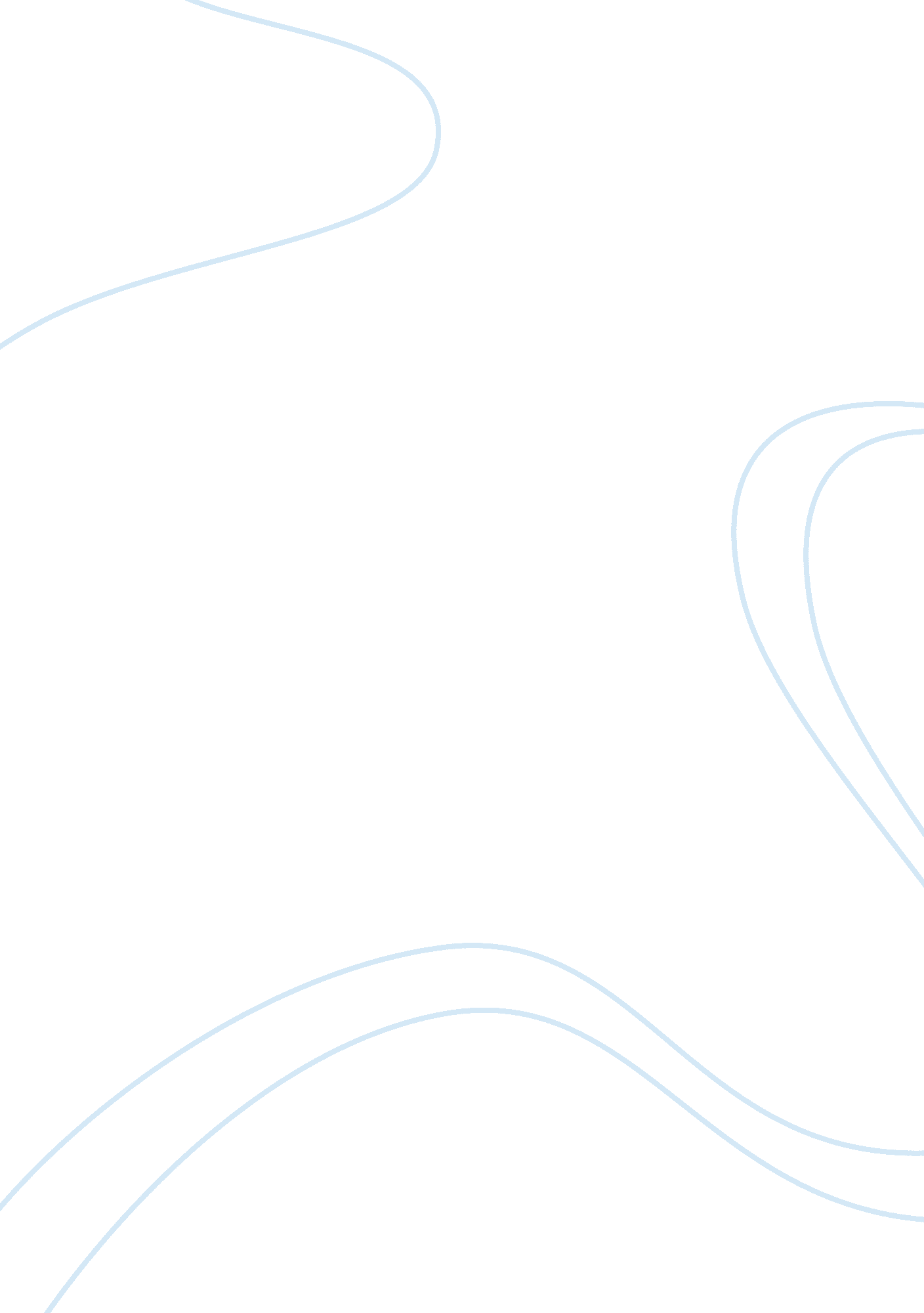 Appendix c curriculum vitaeBusiness, Management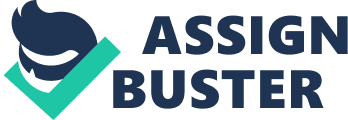 Appendix C — Curriculum Vitae RAYMART AGUSTIN 274 San Pedro St. Balut Tondo, Manila Mobile no. 09159133748 Email: Eazyray07@yahoo. com EDUCATIONAL BACKGROUND College: Bachelor of Science in Business Administration major in Financial Management University of the East Academic Year 2009-present High School: University of The East, Manila 2219 C. M. Recto Ave. Manila Philippines 2005-2008 Elementary: IImmaculate Concepcion Academy of Manila 2212 S. Del Rosario St. Gagalangin Tondo 1998-2004 PERSONAL INFORMATION * Birth date: April 07, 1992 * Age: 20 * Birthplace: Tondo Manila * Sex: Male * Civil Status: Single I hereby certify that the above statements are true and correct to the best of my knowledge. RAYMART AGUSTIN CAREN CHRISTELLE C. CRUZ 23 Severino G. Ocampo Sr. St. Tanay Rizal Contact Number: 09154696702 E-mail Add.: caren2913@yahoo. com CAREER OBJECTIVE To work in an organization where I can help the company and contribute as much as I can. Also to gain experiences to enhance my skills and knowledge. Willing to be trained and motivated at work. EDUCATIONAL BACKGROUND College: Bachelor of Science in Business Administration major in Business Management University of the East Academic Year 2009-present High School: Our Lady of Peace School Antipolo City Academic Year 2006-2010 Elementtary: Our Lady of Peace School Antipolo City Academic Year 2000-2006 SEMINARS ATTENDED * “ Go Negosyo" — World Trade Center * “ Breaking on Events" — University of the East AFFILIATIONS * Member, YES UE [2012-2013] * VP for Internal Affairs, UE JMA [2012-2013] * Batch Representative, UE JMA [2011-2012] * Member, UE JMA [2010-2011] * Member, Ecology Club [2006-2010] PERSONAL DATA: * Date of birth: September 29, 1993 * Place of birth: Mandaluyong City * Gender: Female * Civil Status: Single * Citizenship: Filipino * Religion: Roman Catholic CHARACTER REFERENCES: * Anabelle E. Peralta English Teacher Our Lady of Peace School, Antipolo City * Sr. Felicitas Bernardo SPC School Principal Our Lady of Peace School, Antipolo City I hereby certify that the above statements are true and correct to the best of my knowledge. CAREN CHRISTELLE C. CRUZ DINA A. FERNANDEZ 206 A1 Lacson St. Tondo Manila +63926-150-8242 dinafernandez25@yahoo. com CAREER OBJECTIVE To work for a company that utilizes my knowledge, skills and abilities for future training to secure a position with a room for growth. And to grow personally, professionally and develop my full potential in my chosen field of endeavor or by participating activity in the company’s dynamic workforce that can provide opportunities for me to use the knowledge I have acquired. EDUCATIONAL ATTAINMENT College: Bachelor of Science in Business Administration major in Financial Management University of the East Academic Year 2010-present High School: Tondo High School Quezon St. Tondo Manila Academic Year 2004- 2008 Elementary: Magat Salamat Elementary School Sta. Maria St., Tondo Manila 1998-2004 SEMINARS ATTENDED * 2012 Global Excellence: Standing with Experts SMX Convention Center, Pasay City PERSONAL INFORMATION * Date of Birth: December 25, 1991 * Place of Birth: Balungao, Pangasinan * Age: 20 * Civil Status: Single * Nationality: Filipino * Religion: Roman Catholic CHARACTER REFERENCES * Prof. Rowena Calo, Guidance Counselor, University of the East-Manila, 09178229003 * Prof. Emelita Regondola Faculty Member of the Colleges of Arts and Sciences / Education University of the East-Manila, 09215596175 * Prof. Robert Anthony Cabanero Faculty Member of the Colleges of Arts and Sciences / Education University of the East-Manila, 09277773213 I hereby certify that the above information are true and correct base on my knowledge. ________________________ Dina A. Fernandez GAMBOA, DEXTER LUCES CAREER OBJECTIVE       Obtain a challenging position that suits my qualifications with an opportunity to further utilize my skills and abilities to the fullest extent focusing in the area of management and marketing, which will be the foundation to my career growth and professional development. EDUCATIONAL BACKGROUND College: Bachelor of Science in Business Administration major in Marketing Management University of the East Academic Year 2010-present High School: Sorsogon National High School Academic Year 2006-2010 Elementary: Sorsogon East Central School               Academic Year 2000-2006 SUMMARY OF QUALIFICATIONS     âž¢ I am able to work under pressure and minimal supervision     âž¢ I like to do multi-tasking.     âž¢ I pay attention to accuracy and quality of my tasks.     âž¢ Dependable, reliable and hardworking. Able to contribute as team leader or player.     âž¢ I am open and receptive to feedback.     âž¢ I have a pleasing personality.     âž¢ Have a good verbal and communication skills.     âž¢ Computer literate and able to use MS word, Excel, PowerPoint, and E-mail.     âž¢ Love building positive relationships with people from diverse backgrounds.     âž¢ My typing speed of 35 words per minute. PERSONAL BACKGROUND     âž¢ I was born on December 11, 1993 in San Mateo, Rizal.     âž¢ 5’3 in height and weighs 90lbs.     âž¢ I am single and my religion is Roman Catholic.     âž¢ I am the youngest son of Agnes L. Gamboa, OFW and Jessie L. Gamboa, a businessman. SEMINARS AND WORKSHOPS ATTENDED * 2009 National Youth Science and Technology Environment Summer Camp La Vista Inland Resort, Balanga City, Bataan April 2-7, 2009 * 2009 National Leadership Training for Student Government Officers. Teachers Camp, Baguio City September 4-9, 2009 * Kasanggayahan Youth Empowerment Forum St. Louise de Marillac College of Sorsogon October 29, 2009 * GO Negosyo–Negosyo Tagumpay ang Kabataan. Youth Entrepreneurship Summit 2010 (Sept. 27, 2010) World Trade Center. * Brand Aid Seminar  SM Sta. Mesa  March 6, 2011 * Embarking on Events Management University of the East Manila February 13, 2013 CHARACTER REFERENCE * Ma. Teresa L. De Ramon Head Teacher Sorsogon National High School +639-166-400-228 * Andrew Arbollente Manager, Fitness First Philippines, Inc. Trinoma +639-175-151-286 * Remedios J. Moog Guidance Coordinator, UE Caloocan +639-281-657-075     I hereby certify that the above statements are true and correct to the best of my knowledge. DEXTER L. GAMBOA JOHN LOUIE D. GAUDARIO 235 Salonga St. Balut Tondo Manila johnlouiegaudario@rocketmail. com 09351262754 / (02) 516-2939 CAREER OBJECTIVE To be part of a company where I can utilize my knowledge and enhance my work skills, as well as enhance and further develop my confidence in handling and serving people. Willing to learn more and undergo training. EDUCATIONAL BACKGROUND College: Bachelor of Science in Business Administration major in Business Management University of the East Academic Year 2009-present High School: Sta. Cruz National High School (Gapan City, Nueva Ecija) Academic Year 2005-2009 Elementary: Gapan North Central School (Gapan City, Nueva Ecija) Academic Year 1999-2005 SUMMARY OF KNOWLEDGE AND SKILLS * Well Organized * Computer Literate * Good Interpersonal Skills * Excellent Communication Skills PERSONAL INFORMATION * Birthdate: April 30, 1993 * Gender: Male * Height: 5’10 * Weight: 65kg * Religion: Catholic I hereby certify that the above statements are true and correct to the best of my knowledge. JOHN LOUIE D. GAUDARIO ROXANNE G. LIM 621 RubyvilleSubd. BaesaCalooca City Mobile No.: 09067384908 Email: Roxannegajudolim@yahoo. com EDUCATIONAL BACKGROUND College: Bachelor of Science in Business Administration major in Financial Management University of the East Academic Year 2010-present Higg School: Baesa High School Baesa, Caloocan City Academic Year 2006-2010 Elementary: Baesa Elementary School Baesa, Caloocan City Academic Year 2000-2006 SKILLS * Communication and interposal skills * Ability to build harmonious relationship with clients * Procedure enforcement * Flexible and adaptable * Computer proficient: MSWord, MSExcel, MSPowerpoint * Excellent team working skills * Good in Mathematics PERSONAL INFORMATION Age : 18 yrs old GendeR : Female Civil Status : Single Citizenship : Filipino College Level : 3rd year CHARACTER REFERENCE * Ralph Lester Evangelista Exact Training Center : Instructor 09475187945/09333293377 * Rosalyn Napolis Teacher 09335126383 * Maylen Balneg Teacher 09994495821 I hereby attest the above information is true and correct according to my knowledge. Roxanne G. Lim ANNA TERIZZA MARI A. MACARAIG 411 Aglipay St. Unit 2A, Bella Maja Compound, Mandaluyong City (0935) 301- 3090 annamacaraig_12@yahoo. com. ph EDUCATIONAL BACKGROUND College: Bachelor of Science in Business Administration major in Marketing Management University of the East Academic Year 2009-present High School: Southridge Private High School Antipolo City Academic Year 2005-2009 Elementary: St. Augustine International School Gradated Valedictorian Academic Year1999-2005 WORK EXPERIENCE * MEDICARD Card Distribution and Filing (April 2010 and April 2011) SKILLS * Proficient in basic knowledge in the field of Marketing such as Basic and Applied Research, Advertising, and Sales * Skilled at developing questions and interviewing * Ability to research, classify and analyze collected data * Interpersonal Communication Skills * Time Management Skills * Ability to learn quickly * Tolerant and flexible to different situations * Skilled in personal computer use, including the following softwares: Word, Powerpoint, and Excel * Proficient in preparing correspondence and reports using Microsoft Word ACHIEVEMENTS * Athletic Scholarship * UAAP Season ’73 & ’74 Gold Medalist * Exemplary Performance in Sports (2010 & 2011) * Exemplary Performance in International Sports Competition (2011) * Best Advertising Plan (2nd Semester, 2011-2012) * Best in Poster Organization in the Research Poster Competition (1st Semester, 2012-2013) EXTRA-CURRICULAR ACTIVITIES/ AFFILIATIONS * UE Red Warriors Fencing Team * Junior Marketing Association (UEJMA) SEMINAR * Brand Aid: Your Solution to Success (Marketing Ingenious) - March 2, 2011 * Leadership Seminar-Orientation- January 20, 2012 * MAD WORLD 3D (The PJMA National Conference for Marketing and Advertising Students)- January 28, 2012 * CAMP 7(7th Conference of Aspiring Marketing Professionals)- February 28, 2012 * “ Embarking on Events"- January 23, 2013 * MAD WORLD: BRANDHEROES (How to create meaningful brands)- January 26, 2013 CHARACTER REFERENCE * Cynthia Abella UE Marketing Professor (0999) 991-3958 * Winnie Diaz UE Professor (0928) 306-2209 * Rolando Canlas Head coach, UE Red Warriors Fencing Team (0922) 856-9376 I hereby certify that the above statements are true and correct to the best of my knowledge. ANNA TERIZZA MARI A. MACARAIG ENZELL JEROME J. ROMERO 64 Idang Street Santa Monica Novaliches, Quezon City Contact Number: (02)419-5035/ (06)935-942-3508 Email Address: enzelljeromeromero@gmail. com CAREER OBJECTIVE A challenging position as an international call center agent at a firm, which will allow me to both further utilize my skills acquire new abilities. EDUCATIONAL BACKGROUND AND TRAINING University of the East, Manila B. S. Business Administration major in Marketing Management Currently enrolled as a 3rd year scholar student Informatics, Fairview Campus, 2011 IT Essentials Training, TESDA accredited Holy Child Academy, 2010 Most Serviceable, Best in Leadership, 3rd Honorable Mention Trinity College of Quezon City, 2006 Outstanding Student SKILLS * Self- motivated and hard working * Strong English written and verbal communication skills * Strong analytical, organizational, and leadership skills * Excellent interpersonal skills, phone manner, and office etiquette * Software: All Windows operating systems, Microsoft Office Family, HTML, JavaScript, Macromedia Flash Player. SUMMARY OF QUALIFICATION Organization * Business Administration Mathematics Society 2011-2012 * University of the East Junior Marketing Association 2010-2012 Seminars/ Workshops/Thesis * “ The Factors that lead to Unwanted Pregnancy Among October 2011 * Teenage Mothers in Pajo Street. Project 2, Quezon City" * Go Negosyo Youth Enterprise, Global City, Taguig August 2010 * Mark’em Up, University of the Philippines August 2010 * New Leaders of the First World, University of the East July 2010 CHARACTER REFERENCES * Atty. Jack Miranda University of the East, College Professor (06) 17-750-7370 * Dr. Maria Rosario Monce University of the East, College Professor (06) 17-874-1490 * Prof. Bibiana Dela Cruz, UEJMA Adviser/ College Professor (02) 418-83-75 I hereby certify that the above statements are true and correct to the best of my knowledge. ENZELL JEROME J. ROMERO 